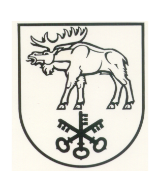 LAZDIJŲ RAJONO SAVIVALDYBĖS TARYBASPRENDIMASDĖL PRITARIMO PROJEKTUI„PASTATŲ KOMPLEKSO, ESANČIO VYTAUTO G. 18, LAZDIJUOSE, REKONSTRAVIMAS, LAISVĖS KOVŲ MUZIEJAUS, FONDŲ SAUGYKLOS BEI EDUKACINĖS ERDVĖS JUOSE ĮRENGIMAS, BEI ĮVEIKLINIMAS” IR JO DALINIO FINANSAVIMO2020 m. vasario 28 d. Nr. 5TS-265LazdijaiVadovaudamasi Lietuvos Respublikos vietos savivaldos įstatymo 16 straipsnio 4 dalimi, Lazdijų rajono savivaldybės 2011–2020 metų strateginio plėtros plano, patvirtinto Lazdijų rajono savivaldybės tarybos 2011 m. birželio 29 d. sprendimu Nr. 5TS-61 „Dėl Lazdijų rajono savivaldybės strateginio plėtros plano patvirtinimo“, 3.3 tikslo „Užtikrinti gyventojų socialinį saugumą“ 3.7.3 uždaviniu „Atnaujinti Lazdijų rajono savivaldybės kultūros įstaigas bei stiprinti jų materialinę bazę“, Lietuvos Respublikos kultūros ministro 2019 m. liepos 17 d įsakymu Nr. ĮV-487 „Dėl kultūros srities investicijų projektų įrašymo į planuojamų metų Valstybės investicijų programą ir lėšų ilgalaikiam materialiajam ir nematerialiajam turtui sukurti, įsigyti ar jo vertei padidinti planavimo, skyrimo ir panaudojimo kontrolės tvarkos aprašo patvirtinimo“, Lazdijų rajono savivaldybės taryba   n u s p r e n d ž i a:1. Pritarti Lazdijų rajono savivaldybės administracijos įgyvendinamam projektui „Pastatų komplekso, esančio Vytauto g. 18, Lazdijuose, rekonstravimas, Laisvės kovų muziejaus, fondų saugyklos bei edukacinės erdvės juose įrengimas bei įveiklinimas“ ir jo daliniam finansavimui. Preliminari projekto vertė – 800 000,0 1 300 000  Eur su PVM. 2. Numatyti iš Lazdijų rajono savivaldybės biudžeto lėšų projekto daliniam finansavimui –255 000,0 Eur.  ne mažiau 30 proc. visų tinkamų finansuoti išlaidų.3. Užtikrinti projekto įgyvendinimą ir netinkamų finansuoti, bet šiam projektui įgyvendinti būtinų išlaidų, kurių nepadengia projektui skiriamo finansavimo lėšos, padengimą iš Lazdijų rajono savivaldybės biudžeto lėšų.4. Nurodyti, kad šis sprendimas gali būti skundžiamas Lietuvos Respublikos administracinių bylų teisenos įstatymo nustatyta tvarka ir terminais.Savivaldybės merė                                                                                                   Ausma Miškinienė 